 «Двигайся» Трейл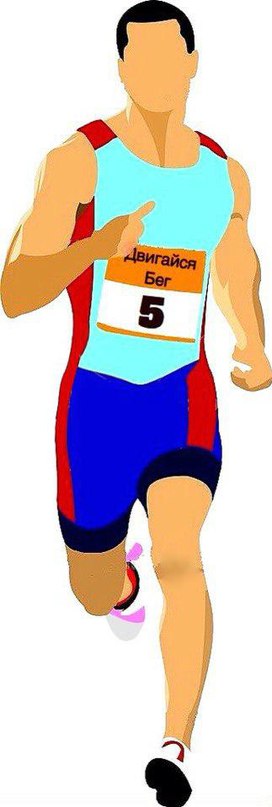 Положение о проведении соревнования1. Общие положения. Организация● Общее руководство: беговой клуб «Двигайся».● Участие в забеге платное. - стоимость 300 рублей за человека.- в стоимость не входит комиссия платёжной системы и  НДС!2. Цели и задачиСоревнования проводятся в целях: 1.1 Оздоровления и приобщения к систематическим занятиям бегом различных возрастных и социальных категорий населения; 1.2 Пропаганда спорта  и здорового образа жизни в целом;1.3 Пропаганда  Движения в любых дисциплинах спорта; 1.4 Развития и популяризации  бега. 2. Трасса. Старт. Финиш.● Дата старта: 27.08.2016 года в 10:00.● Место старта: напротив Шипиловского проезда д. 61. ● Дистанция: 5 км и 10км. Трасса забега проложена на открытом участке.● Дистанция забега круговая (10 км), место финиша совпадает с местом старта.● Пункты питания на дистанции отсутствуют. Вода доступна участникам после финиширования.3. Участники● К участию в забеге допускаются мужчины и женщины 18 лет и старше. ● Количество участников соревнования ограничено и составляет 200 человек.● Участник несет полную ответственность за состояние своего здоровья и фактом регистрации на соревнование подтверждает, что полностью осведомлен о рисках, связанных с бегом, а также с тем, что не имеет медицинских или иных противопоказаний для преодоления дистанции забега.● При регистрации участник подтверждает, что он полностью снимает
с организаторов ответственность за возможный ущерб здоровью, полученный им во время соревнований.4. Регистрация● Заявку на участие в соревнованиях и внесение стартового взноса можно осуществить на сайте http://www.sportvokrug.ru● Онлайн-регистрация завершается  26.08.2016 г. в 23:59 или ранее, если достигнет лимит участников.● Зарегистрированным считается участник, который подал заявку на указанном сайте при внесения стартового взноса .● В день забега производится дополнительная регистрация. Дополнительная регистрация прекращается за 30 минут до старта (в 9:30).● В день забега можно будет заявить участие с оплатой регистрации на месте проведения забега.5. Стартовые номера и хронометраж● Стартовые номера участникам забега присваиваются при регистрации. Участник должен бежать под своим стартовым номером. Передача стартового номера другому участнику ведет к дисквалификации.● Хронометраж осуществляется волонтерами в ручном режиме, с использованием средств видео фиксации или посредством электронного хронометража (чипы),  время прохождения дистанции фиксируется для всех участников.  6. Получение стартовых комплектов● Выдача стартовых комплектов осуществляется в день забега с 9:00.Для получения стартового пакета нужно расписаться в графе согласия на персональную ответственность участника за состояние своего здоровья до, во время и после забега.● В стартовый пакет входят:- стартовый номер;- булавки;- мешок для упаковывания одежды;7. Программа мероприятия● 9:00 –  открытие стартового городка;Дополнительная регистрация, выдача стартовых комплектов.Конкурсы, работа ведущего.● 9:45 – закрытие дополнительной регистрации;● 9:45 – 09:55 – разминка;● 10:00 – старт забега;● 12:00 – 14:00 – награждение победителей, конкурсы;● 16:00 – закрытие стартового городка, окончание мероприятия.9. Первая медицинская помощь● Если вам стало плохо или вы получили травму, или заметили на трассе человека, попавшего в беду, немедленно сообщите об этом волонтерам или организаторам.10. Награждение●  Медалями и памятными грамотами награждаются  первые 3 участника, с лучшим результатом прохождения трассы отдельно у мужчин и женщин!● Неявка победителей или призеров в номинациях на церемонию награждения оставляет за организаторами право распорядиться призами по своему усмотрению.11. Фотографирование и др.● Организаторы имеют право использовать сделанные ими во время забега фотографии по своему усмотрению. Участники могут бесплатно скачать фотографии из страниц забега ВКонтакте (https://vk.com/dvigaisy)● Во время проведения мероприятия, будут работать художники аквагрим, для участников забега и зрителей.● На территории забега, будут продаваться еда и безалкогольные напитки.12. Отзывы и предложения● Все отзывы и предложения, касающиеся проведения забега, принимаются через официальный аккаунт бегового клуба Двигайся в социальных сетях:Вконтакте: https://vk.com/dvigaisy